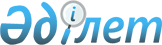 Солтүстік Қазақстан облысы Есіл ауданы мәслихатының 2020 жылғы 8 қаңтардағы № 45/282 "2020-2022 жылдарға арналған Солтүстік Қазақстан облысы Есіл ауданы Явленка ауылдық округінің бюджетін бекіту туралы" шешіміне өзгерістер мен толықтыру енгізу туралыСолтүстік Қазақстан облысы Есіл ауданы мәслихатының 2020 жылғы 30 қарашадағы № 56/353 шешімі. Солтүстік Қазақстан облысының Әділет департаментінде 2020 жылғы 3 желтоқсанда № 6752 болып тіркелді
      Қазақстан Республикасының 2008 жылғы 4 желтоқсандағы Бюджет кодексінің 106, 109-1-баптарына, Қазақстан Республикасының 2001 жылғы 23 қаңтардағы "Қазақстан Республикасындағы жергілікті мемлекеттік басқару және өзін-өзі басқару туралы" Заңының 6 бабы 1 тармағының 1) тармақшасына сәйкес, Солтүстік Қазақстан облысы Есіл ауданының мәслихаты ШЕШІМ ҚАБЫЛДАДЫ:
      1. "2020-2022 жылдарға арналған Солтүстік Қазақстан облысы Есіл ауданы Явленка ауылдық округінің бюджетін бекіту туралы" Солтүстік Қазақстан облысы Есіл ауданы мәслихатының 2020 жылғы 8 қаңтардағы № 45/282 шешіміне (2020 жылдың 24 қаңтарында Қазақстан Республикасы нормативтік құқықтық актілерінің электрондық түрдегі эталондық бақылау банкінде жарияланған, Нормативтік құқықтық актілерді мемлекеттік тіркеу тізілімінде № 5977 болып тіркелген) келесі өзгерістер мен толықтыру енгізілсін:
      1 тармақ жаңа редакцияда мазмұндалсын:
       "1. 2020-2022 жылдарға арналған Солтүстік Қазақстан облысы Есіл ауданы Явленка ауылдық округінің бюджеті сәйкесінше 1, 2, 3 қосымшаларға сәйкес, соның ішінде 2020 жылға келесі көлемдерде бекітілсін:
      1) кірістер 286 216,3 мың теңге;
      салықтық түсімдер 29 768 мың теңге;
      салықтық емес түсімдер 0 мың теңге;
      негізгі капиталды сатудан түсетін түсімдер 0 мың теңге;
      трансферттер түсімі 256 448,3 мың теңге;
      2) шығындар 293 760,2 мың теңге;
      3) таза бюджеттік кредиттеу 19 000 мың теңге;
      бюджеттік кредиттер 19 000 мың теңге;
      бюджеттік кредиттерді өтеу 0 мың теңге;
      4) қаржы активтерімен операциялар бойынша сальдо 0 мың теңге;
      қаржы активтерін сатып алу 0 мың теңге;
      мемлекеттің қаржы активтерін сатудан түсетін түсімдер 0 мың теңге;
      5) бюджет тапшылығы (профициті) -26 543,9 мың теңге;
      6) бюджет тапшылығын қаржыландыру (профицитін пайдалану) 26 543,9 мың теңге;
      қарыздар түсімі 19 000 мың теңге;
      қарыздарды өтеу 0 мың теңге;
      бюджет қаражатының пайдаланылатын қалдықтары 7 543,9 мың теңге.";
      1-1 тармақ жаңа редакцияда мазмұндалсын:
       "1-1. 2020 жылға арналған Солтүстік Қазақстан облысы Есіл ауданы Явленка ауылдық округінің бюджетінде қаржылық жылдың басында қалыптасқан қаражаттың бос қалдықтары есебінен 7 543,9 мың теңге сомасында шығындар 4 қосымшаға сәйкес қарастырылсын.";
      1-3 тармақ жаңа редакцияда мазмұндалсын:
       "1-3. 2020 жылға арналған Солтүстік Қазақстан облысы Есіл ауданы Явленка ауылдық округінің бюджетінде аудандық бюджеттен берілетін нысаналы ағымдағы трансферттер көлемдері қарастырылсын, соның ішінде:
      қоныс аударушылар үшін тұрғылықты секторды абаттандыруға (кәріз құдықтарын, қоршауларды, отын мен жабдықтарды сақтауға арналған жайларды орнатуға);
      Явленка ауылындағы рұқсат етілмеген қоқыс үйінділерін жоюға.
      Аудандық бюджеттің аталған нысаналы ағымдағы трансферттерін бөлу "2020-2022 жылдарға арналған Солтүстік Қазақстан облысы Есіл ауданы Явленка ауылдық округінің бюджетін бекіту туралы" Солтүстік Қазақстан облысы Есіл ауданы мәслихатының шешімін іске асыру туралы" Солтүстік Қазақстан облысы Есіл ауданы Явленка ауылдық округі әкімінің шешімімен анықталады.";
      1-5 тармақпен келесі мазмұнда толықтырылсын:
       "1-5. 2020 жылға арналған Солтүстік Қазақстан облысы Есіл ауданы Явленка ауылдық округінің бюджетінде республикалық бюджеттен берілетін нысаналы ағымдағы трансферттердің көлемдері қарастырылсын, соның ішінде:
      Явленка ауылының кентішілік жолдарының орташа жөндеулеріне.
      Республикалық бюджеттің аталған нысаналы ағымдағы трансферттерін бөлу "2020-2022 жылдарға арналған Солтүстік Қазақстан облысы Есіл ауданы Явленка ауылдық округінің бюджетін бекіту туралы" Солтүстік Қазақстан облысы Есіл ауданы мәслихатының шешімін іске асыру туралы" Солтүстік Қазақстан облысы Есіл ауданы Явленка ауылдық округі әкімінің шешімімен анықталады.";
      5 тармақ жаңа редакцияда мазмұндалсын:
       "5. 2020 жылға арналған Солтүстік Қазақстан облысы Есіл ауданы Явленка ауылдық округінің бюджетінде облыстық бюджеттен берілетін нысаналы ағымдағы трансферттердің көлемдері қарастырылсын, соның ішінде:
      Явленка ауылының кентішілік жолдарының орташа жөндеулеріне.
      Облыстық бюджеттің аталған нысаналы ағымдағы трансферттерін бөлу "2020-2022 жылдарға арналған Солтүстік Қазақстан облысы Есіл ауданы Явленка ауылдық округінің бюджетін бекіту туралы" Солтүстік Қазақстан облысы Есіл ауданы мәслихатының шешімін іске асыру туралы" Солтүстік Қазақстан облысы Есіл ауданы Явленка ауылдық округі әкімінің шешімімен анықталады.";
      аталған шешімнің 1, 4-қосымшалары осы шешімнің 1, 2-қосымшаларына сәйкес жаңа редакцияда мазмұндалсын.
      2. Осы шешім 2020 жылдың 1 қаңтарынан бастап қолданысқа енгізіледі. 2020 жылға арналған Солтүстік Қазақстан облысы Есіл ауданы Явленка ауылдық округінің бюджеті 2020 жылдың 1 қаңтарына қалыптасқан бюджеттік қаражаттың бос қалдықтарын бағыттау
					© 2012. Қазақстан Республикасы Әділет министрлігінің «Қазақстан Республикасының Заңнама және құқықтық ақпарат институты» ШЖҚ РМК
				
      Солтүстік Қазақстан облысы Есіл ауданының мәслихаты сессиясының төрағасы 

К.Абулгазин

      Солтүстік Қазақстан облысы Есіл ауданы мәслихатының хатшысы 

А.Бектасова
Солтүстік Қазақстан облысыЕсіл ауданы мәслихатының2020 жылғы 30 қарашасы№ 56/353 шешіміне1 - қосымшаСолтүстік Қазақстан облысыЕсіл ауданы мәслихатының2020 жылғы 8 қаңтардағы№ 45/282 шешіміне1 - қосымша
Санаты
Сыныбы
Кіші сыныбы
Атауы
2020 жыл сомасы (мың теңге)
1) Кірістер
286 216,3
1
Салықтық түсімдер
29 768
01
Табыс салығы
10 714
2
Жеке табыс салығы
10 714
04
Меншікке салынатын салықтар
19 054
1
Мүлікке салынатын салықтар
218
3
Жер салығы
760
4
Көлік құралдарына салынатын салық
18 076
4
Трансферттер түсімі
256 448,3
02
Мемлекеттік басқарудың жоғары тұрған органдарынан түсетін трансферттер
256 448,3
3
Аудандық (облыстық маңызы бар қаланың) бюджетінен трансферттер
256 448,3
Функцио-налдық топ
Бюд-жеттік бағдар-лама-лардың әкімшісі
Бағдар-лама
Атауы
2020 жыл сомасы (мың теңге)
2) Шығындар
293 760,2
01
Жалпы сипаттағы мемлекеттік қызметтер
34 780,7
124
Аудандық маңызы бар қала, ауыл, кент, ауылдық округ әкімінің аппараты
34 780,7
001
Аудандық маңызы бар қала, ауыл, кент, ауылдық округ әкімінің қызметін қамтамасыз ету жөніндегі қызметтер
34 780,7
07
Тұрғын үй - коммуналдық шаруашылық
31 613,9
124
Аудандық маңызы бар қала, ауыл, кент, ауылдық округ әкімінің аппараты
31 613,9
008
Елді мекендердегі көшелерді жарықтандыру
7 911
009
 Елді мекендердің санитариясын қамтамасыз ету
4 848
010
Жерлеу орындарын ұстау және туыстары жоқ адамдарды жерлеу
1 240
011
Елді мекендерді абаттандыру мен көгалдандыру
17 614,9
12
Көлiк және коммуникация
8 884
124
Аудандық маңызы бар қала, ауыл, кент, ауылдық округ әкімінің аппараты
8 884
013
Аудандық маңызы бар қалаларда, ауылдарда, кенттерде, ауылдық округтерде автомобиль жолдарының жұмыс істеуін қамтамасыз ету
7 684
045
Аудандық маңызы бар қалаларда, ауылдарда, кенттерде, ауылдық округтерде автомобиль жолдарын күрделі және орташа жөндеу
1 200
13
Басқалар
218 473,6
124
Аудандық маңызы бар қала, ауыл, кент, ауылдық округ әкімінің аппараты
218 473,6
040
Өңірлерді дамытудың 2025 жылға дейінгі мемлекеттік бағдарламасы шеңберінде өңірлерді экономикалық дамытуға жәрдемдесу бойынша шараларды іске асыруға ауылдық елді мекендерді жайластыруды шешуге арналған іс-шараларды іске асыру
9 783,3
057
"Ауыл-Ел бесігі" жобасы шеңберінде ауылдық елді мекендердегі әлеуметтік және инженерлік инфрақұрылым бойынша іс-шараларды іске асыру
208 690,3
15
Трансферттер
8
124
Аудандық маңызы бар қала, ауыл, кент, ауылдық округ әкімінің аппараты
8
048
Пайдаланылмаған (толық пайдаланылмаған) нысаналы трансферттерді қайтару
8 
3) Таза бюджеттік кредиттеу
19 000
Бюджеттік кредиттер
19 000
Функцио-налдық топ
Бюд-жеттік бағдар-лама-лардың әкімшісі
Бағдар-лама
Атауы
2020 жыл сомасы (мың теңге)
07
Тұрғын үй - коммуналдық шаруашылық
19 000
124
Аудандық маңызы бар қала, ауыл, кент, ауылдық округ әкімінің аппараты
19 000
008
Елді мекендердегі көшелерді жарықтандыру
6 800
011
Елді мекендерді абаттандыру мен көгалдандыру
12 200
Бюджеттік кредиттерді өтеу
0
4) Қаржы активтерімен операциялар бойынша сальдо
0
Қаржы активтерін сатып алу
0
Мемлекеттің қаржы активтерін сатудан түсетін түсімдер
0
5) Бюджет тапшылығы (профициті)
-26 543,9
6) Бюджет тапшылығын қаржыландыру (профицитін пайдалану)
 26 543,9
Санаты
Сыныбы
Кіші сыныбы
Атауы
2020 жыл сомасы (мың теңге)
7
Қарыздар түсімдері
19 000
01
Мемлекеттік ішкі қарыздар
19 000
2
Қарыз алу келісім-шарттары
19 000
16
Қарыздарды өтеу
0
Санаты
Сыныбы
Кіші сыныбы
Атауы
2020 жыл сомасы (мың теңге)
8
Бюджет қаражатының пайдаланылатын қалдықтары
7 543,9
01
Бюджет қаражаты қалдықтары
7 543,9
1
Бюджет қаражатының бос қалдықтары
7 543,9Солтүстік Қазақстан облысыЕсіл ауданы мәслихатының2020 жылғы 30 қарашадағы№ 56/353 шешіміне2 - қосымшаСолтүстік Қазақстан облысыЕсіл ауданы мәслихатының2020 жылғы 8 қаңтардағы№ 45/282 шешіміне4 - қосымша
Функцио-налдық топ
Бюд-жеттік бағдар-лама-лардың әкімшісі
Бағдар-лама
Атауы
2020 жыл сомасы (мың теңге)
01
Жалпы сипаттағы мемлекеттік қызметтер
1 520
124
Аудандық маңызы бар қала, ауыл, кент, ауылдық округ әкімінің аппараты
1 520
001
Аудандық маңызы бар қала, ауыл, кент, ауылдық округ әкімінің қызметін қамтамасыз ету жөніндегі қызметтер
1 520
07
Тұрғын үй - коммуналдық шаруашылық
4 815,9
124
Аудандық маңызы бар қала, ауыл, кент, ауылдық округ әкімінің аппараты
4 815,9
008
Елді мекендердегі көшелерді жарықтандыру
1 700
009
 Елді мекендердің санитариясын қамтамасыз ету
1 000
011
Елді мекендерді абаттандыру мен көгалдандыру
2 115,9
12
Көлiк және коммуникация
1 200
124
Аудандық маңызы бар қала, ауыл, кент, ауылдық округ әкімінің аппараты
1 200
045
Аудандық маңызы бар қалаларда, ауылдарда, кенттерде, ауылдық округтерде автомобиль жолдарын күрделі және орташа жөндеу
1 200
Барлығы:
7 535,9